Allegato BSCHEDA DI VALUTAZIONEDocente esperto/ Tutor per attività specialistiche di “Percorsi formativi e laboratoriali co-curriculari”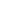 Candidato: Cognome	Nome	Luogo di nascita  	Data di nascita	Titolo di studio posseduto:  	Conseguita presso	, In data	con il voto di  	Data_______________________________________                                          Firma____________________________________Tabella di valutazionePunteggioA cura del CandidatoA cura della commissione1Laurea Magistrale specifica7   per votazione fino ad 808   per votazione da 81 a 959   per votazione da 96 a 11010 per votazione 110 e lode2Dottorato di ricerca (punti 5)Seconda Laurea (punti 4)Specializzazione post lauream (punti 3)Master II livello (punti 2)Master di I livello (punti 1)Perfezionamento post lauream (punti 1)Max 103Possesso titoli specifici afferenti tipologia intervento(2 punti per ogni certificazione)max 64Precedente Esperienza di Docenza/Tutoraggio in Progetti P.O.N.  POR nel settore pertinenza(10 punti per ogni certificazione)max 405Esperienze specifiche nel settore pertinenza(2 punti per ogni certificazione)max 46Competenze informatiche certificate(2 punti per ogni certificazione)max 107Conoscenze ed uso della piattaforma GPU in relazione ad attività di referente per la valutazione/Facilitatore, esperto, tutor, supporto al Dirigente Scolastico e al DSGA in progetti P.O.N. / POR  FSE/FESR, PNSD, PNRR(punti 5 per incarico)max 20Totale max 100Totale max 100Totale max 100